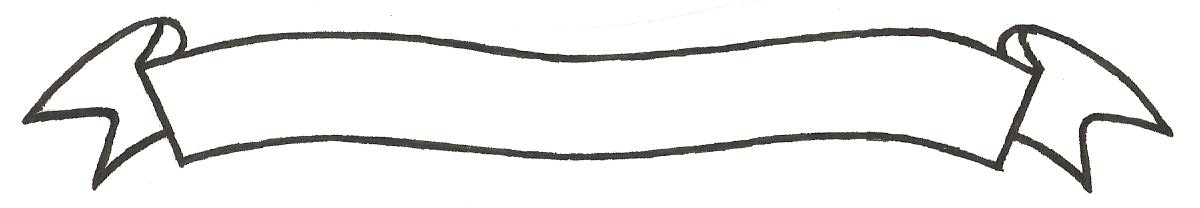 MERU UNIVERSITY OF SCIENCE AND TECHNOLOGYP.O. Box 972-60200 – Meru-KenyaTel: 020-2069349, 061-2309217. 064-30320 Cell phone: +254 712524293, +254 789151411Fax: 064-30321Website: www.must.ac.ke  Email: info@must.ac.keUniversity Examinations 2016/2017CCF 3200:  INTRODUCTION TO LAWDATE: DECEMBER 2016						  	   TIME: 2 HOURSINSTRUCTIONS:  Answer question one and any other two questions.QUESTION ONE (30 MARKS)Identify four provisions for the application of the African customary law in a country by the magistrates.  								(4 marks)Explain the rules of consideration in a contract  				(5 marks) Review three reasons why an unpaid seller may exercise the lien over the goods sold  											(6 marks)State the provisions that are required for a principal to ratify a contract entered into by his agent  										(6 marks)Outline two rules of interpreting the statutes 					 (4 marks)Explain two methods of acquiring citizenship  				(5 marks)QUESTION TWO (20 MARKS)Discuss any five sources of Kenya Law  					(10 marks)Differentiate between the following Slander and libel Assault and battery Condition and warranty Arbitration and negotiation Ratio decindedi and obtia Dicta  					(10 marks)QUESTION THREE (20 MARKS)Analyze the reasons that would make a banker fail to honour cheques issued by its customer  									(10 marks)Discuss five general defenses available to a defendant in a case of tort.  	(10 marks) QUESTION FOUR (20 MARKS)Analyze the situations in which an agent will be liable to 3rd parties in agency relationship  									(8 marks)In a contract consideration must move from the promisee.  Discuss the rule and exceptions to this rule  							(12 marks) QUESTION FIVE (20 MARKS)Discuss the reasons that would lead to a person who is a citizen by registration be deprived his citizenship  							(6 marks)Explain any two ways in which an agency agreements are created  (4 marks)Analyze three implied conditions of contract of sale of goods.  	(6 marks)Critique two principles of insurance  					(4 marks)